Imię i nazwisko ……………………………………			Klasa ………	Grupa A1. Wyjaśnij krótko, kim były wymienione niżej osoby, co zrobiły, czym zasłynęły.Ignacy Loyola – ……………………………………………………………………………....Pius V – ............………………………………………………………………………….…...2. Dopisz wydarzenia do podanych dat.1582 r. – ………………………………        1559 r. – ………………………………………3. Dokończ poniższe zdania.Inkwizytorzy podlegali nadzorowi urzędu noszącego nazwę ......………………………......… .Jezuici, oprócz ślubów czystości, ubóstwa i posłuszeństwa, składali także dodatkowy ślub ………………………………………………………………..….… .4. Wymień postanowienia soboru trydenckiego: jeden w sferze teologicznej (T) oraz jeden dotyczący organizacji i dyscypliny kościelnej (O).T – ……..…………………………………………………………………………………….....O – ……………………………………………………………………………………...………Imię i nazwisko ……………………………………			Klasa ………	Grupa B1. Wyjaśnij krótko, kim były wymienione niżej osoby, co zrobiły, czym zasłynęły.Grzegorz XIII – ......…………………………………………..…….……………...…………..Giordano Bruno – ....……………………………………………….….………...……………..2. Dopisz wydarzenia do podanych dat.1534 r. – ………………………….…..……	1542 r. – ……..……..…...…………...………..…3. Dokończ poniższe zdania.Pierwsze państwo, które przyjęło luteranizm jako religię państwową, to …………………………………………………. .W 1592 r. ogłoszono jedyne obowiązujące w Kościele tłumaczenie Biblii tzw. ………..…… .4. Wymień postanowienia soboru trydenckiego: jeden w sferze teologicznej (T) oraz jeden dotyczący organizacji i dyscypliny kościelnej (O).T – ……..…………………………………………………………………………………….....O – …………………………………………………………………………………………...…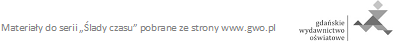 6. Reforma Kościoła katolickiego w XVI w.Zakres podstawowy. Model odpowiedzi6. Reforma Kościoła katolickiego w XVI w.ZAKRES PODSTAWOWY6. Reforma Kościoła katolickiego w XVI w.ZAKRES PODSTAWOWYNrGrupa AGrupa BPunktacja1.Ignacy Loyola – hiszpański żołnierz, w 1534 r. założył Towarzystwo Jezusowe (zakon jezuitów)Grzegorz XIII – papież, wprowadził reformę kalendarza w 1582 r. 1 pkt1.Pius V – papież żyjący w XVI w., reformator potrydenckiego Kościoła katolickiego, usprawnił administrację w Państwie Kościelnym, z jego inicjatywy ujednolicono brewiarz rzymski oraz mszał rzymskiGiordano Bruno – włoski filozof i humanista, głoszący sprzeczne z naukami Kościoła poglądy o nieskończoności wszechświata, spalony na stosie w 1600 r.1 pkt2.1582 r. – reforma kalendarza Grzegorza XIII 1534 r. – powstanie zakonu jezuitów 1 pkt2.1559 r. – pierwsze wydanie Indeksu ksiąg zakazanych 1542 r. – reforma/odnowienie inkwizycji1 pkt3.Inkwizytorzy podlegali nadzorowi urzędu noszącego nazwę Święte Oficjum.Pierwsze państwo, które przyjęło luteranizm jako religię państwową, to Księstwo Prus / Prusy Książęce.1 pkt3.Jezuici, oprócz ślubów czystości, ubóstwa i posłuszeństwa, składali także dodatkowy ślub bezwzględnego posłuszeństwa papieżowi.W 1592 r. ogłoszono jedyne obowiązujące w Kościele tłumaczenie Biblii tzw. Wulgatę.1 pkt4.T – np. Pismo Święte oraz Tradycja Kościoła fundamentami wiary; oprócz łaski Bożej do zbawienia potrzebne są także dobre uczynki; potwierdzenie zasadności korzystania z odpustów; potwierdzenie znaczenia wszystkich sakramentów O – np. zakaz kumulacji beneficjów kościelnych; nakaz przebywania biskupów i proboszczów w swoich diecezjach i parafiach; obowiązek przeprowadzania wizytacji przez biskupa; obowiązek zwoływania synodów diecezjalnych i prowincjonalnych; obowiązek prowadzenia ksiąg metrykalnychT – np. Pismo Święte oraz Tradycja Kościoła fundamentami wiary; oprócz łaski Bożej do zbawienia potrzebne są także dobre uczynki; potwierdzenie zasadności korzystania z odpustów; potwierdzenie znaczenia wszystkich sakramentów O – np. zakaz kumulacji beneficjów kościelnych; nakaz przebywania biskupów i proboszczów w swoich diecezjach i parafiach; obowiązek przeprowadzania wizytacji przez biskupa; obowiązek zwoływania synodów diecezjalnych i prowincjonalnych; obowiązek prowadzenia ksiąg metrykalnych2 pkt (po 1 pkt 
za każde postano-wienie)RAZEMRAZEMRAZEM8 pkt